选择题西北师范大学创建于？(    )A.1955      B.1902     C.1958      D.1988西北师范大学的前身为（   ）Ａ．京师同文馆　Ｂ．甘肃法政学堂　　　　　Ｃ．山海关北洋铁路学堂　　Ｄ．京师大学堂师范馆3.西北师范法学院特色活动众多，下列不属于法学院内部特色活动的是（   ）模拟法庭公演  法律文化节从师从业技能大赛 辩论赛4.西北师范大学有着优良的文化传统和历史积淀，下列哪项是西北师范大学校训？（   ）笃行不戳，厚积薄发   知术欲圆，行旨须直   崇德明法，弘毅致公  自强不息，独树一帜5.作为西北师范大学的一份子，理应恪守学校规章制度和行为准则，下列行为准则错误的是？（   ）事不关己，高高挂起  明理修身，团结友爱  遵纪守法，弘扬正气   热爱祖国，服务人民6.西北师范大学法学历史悠久，我院2010年获（   ）A.“法学理论”二级学科硕士学位授予权B.法学硕士一级学科授予权C.省重点建设一级学科D.法律硕士专业学位授予权7.西北师范随着时代的步伐迈步向前，即将迎来（   ）A.100周年校庆   B.120周年校庆   重要学术交流活动  110周年校庆8.西北师范大学与哪几所高校成立了“中国符号学基地联盟”？（   ）南京师范大学、四川大学、苏州大学、天津外国语大学南京师范大学、兰州大学、苏州大学、天津外国语大学安徽师范大学、四川大学、苏州大学、天津外国语大学南京师范大学、四川大学、成都大学、天津外国语大学9.西北师范大学法学历史悠久，我院2003年获：（ ）“法学理论”二级学科硕士学位授予权法学硕士一级学科授予权省重点建设一级学科法律硕士专业学位授予权10.西北师范大学法学院成立于（  ）A.1995    B.2002   C.2010    d.201211.西北师范大学法学院与下列哪个国家的法学院签订合作办学协议（  ）A.巴基斯坦  B.吉尔吉斯斯坦 C.塔吉克斯坦 D.德国12. 下列不是组成西北联合大学的是（  ）A.北平师范大学   B.北洋工程学院C.北平大学       D.中山大学13.西北联合大学曾迁往哪个省份（  ）A.陕西  B.山西  C.宁夏  D	.青海14.西北师范大学是在那一年更名为西北师范大学的（  ）A.1958    B.1981   C.1988    D.199015.西北师范大学国家一路本科专业建设点有（  ）A.7   B.13   C.5    D.1016.西北师范大学前身为（ ）甘肃师范大学 B.京师大学堂师范馆甘肃政法学堂 D.京师大学堂17.西北师范大学成立于（）A.1900年 B.1912年 C.1902年 D.1920年18.西北师范大学的校歌是A.《我的校园在黄河岸上》B.《燕园情》C.《金色的希望》D.《年轻的白杨》19.西北师范大学的校徽是A.. B.C.D.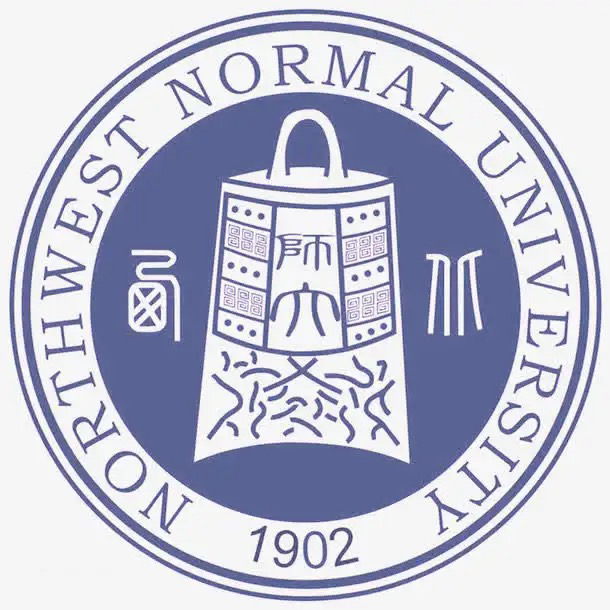 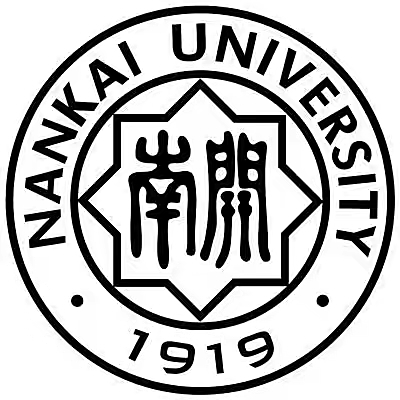 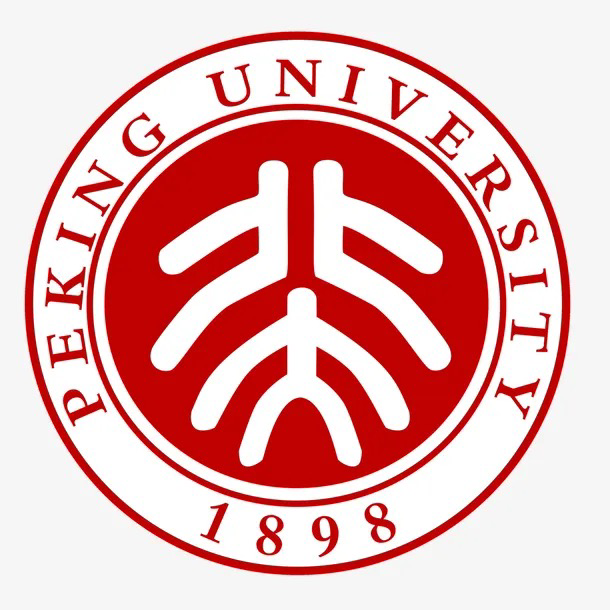 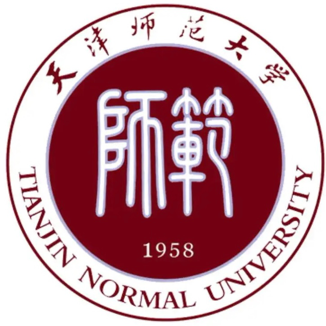 20.今年是西北师范大学法学院成立____年A.10   B.20  C.15  D.521.民国时期著名法学家______1949年担任西北师范学院教务长时期奠定的本院法学教育的基础。A.王宠惠 B.萨师炯C.郭卫 D.陈瑾昆22.西北师范大学法学院法学学科现为甘肃省重点建设_______学科A.一级 B.二级 C.三级23.西北师范大学法学教育始于(    )A.20世纪50年代            B.20世纪60年代C.20世纪70年代            D.20世纪80年代24.西北师范大学坚持为西北民族教育服务，逐步形成了以______,______,_____为特点的办学特色，下列不属于这一特点的是（   ）A.西北性      B.师范性    C.民族性    D.民主性25.下列为西北师范大学校训和校歌的是（   ）A.物我同舟，天人共泰《绿色的摇篮》       B.知术欲圆，行旨须直《我的校园在黄河岸上》         C.厚德博学  知行合一《播种阳光 》 D.明德　砺志　博学　笃行《青春为祖国歌唱》26.抗日战争胜利后，国立西北师范学院继续在兰州办学。1958年由教育部划归甘肃省领导，改称甘肃师范大学。1981年复名为西北师范学院。1988年更名为(   )A.西北联合大学  B.西北联合师范大学  C.西北师范大学   D.西北师范大学师范学院27.学校成为国家“中西部高校基础能力建设工程”院校之一是哪一年（  ）A.2011年   B.2012年   C.2014年   D.2016年28.1949年，民国时期著名法学家（    ）担任学校教务长，奠定了西北师范大学法学教育的基础。萨师炯   B.吴文翰   C.夏起经  29.下列不属于西北师范大学法学院特色优势的是（   ）发挥“师范底色、政法传统”优势   B.坚持“宽口径、厚基础”的通识教育利用区位优势，培养熟悉相关国家法制的高素质专门人才D.因教施材30.下列不属于2017年5月由5所高校成立的“中国符号学基地联盟”的是（   ）A.南京师范大学  B.四川大学  C.西北师范大学  D.常州大学31.西北师范大学的前身是＿年创立的京师大学堂师范馆，开启了中国现代师范教育的先河。A. 1903                 B.1904                       C.190232.1920年，北京高师开办教育研究科，招收高师和专门学校的毕业生及大学三年级优秀学生，开中国高等学校通过考试招收研究生之先河。1923年，又续办国文、英语、＿三部的研究科。A. 史地                 B.几何                          C.数学33.1931年＿月，北平师范大学与北平女子师范大学合并，定名国立北平师范大学A. 5                    B.6                       C.734.1940年，国立西北师院奉命迁往甘肃省兰州市。为减少损失和解决新校址房屋不足，从1941年起，老生在城固逐年毕业，新生在＿招收。A.武威                  B.兰州                  C.张掖35.＿年前，学校为教育部直属的全国6所重点高师院校之一。A. 1958                 B.1956                      C.195936.1981年，复名为＿A.甘肃师范大学          B.西北师范学院        C.西北师范大学37.＿年，学校成为国家“中西部高校基础能力建设工程”院校之一。A. 2010                  B.2015                      C.201238.2018年11月，教育部公示第＿批中华优秀传统文化传承基地名单，西北师范大学入选A. 一                      B.二                C.四39.2021年9月，入选第二批＿推广基地拟入选单位名单。A. 国家语言               B.国家语言文字      C.国家文字40.我校现有国家级教学团队＿个A. 3                        B.5                    C.141.截至2022年4月，学校设有26个二级学院（＿个系、＿个教学部）A. 65   3                  B. 65    2                  C.65     442我校有哲学、经济学、法学、教育学、文学、历史学、理学、工学、＿、艺术学等10个学科门类A.商学                      B.管理学                 C.农学43.＿年教育部本科教学工作水平评估获得优秀；＿年教育部英语本科专业评估获得优秀A. 2003   2005            B.2005    2008        C. 2003     200844.我校有国家级精品课程有＿、教育传播学A. 敦煌学               B.汉语言文学        C.   历史学45.博士学位授权一级学科：教育学、化学、中国语言文学、历史学、数学、物理学、地理学、心理学、＿、美术学、马克思主义基本原理A.思想政治教育            B.生物学        C.法学46.西北师范大学于（）设立法学专科A. 1993 年               B. 1996 年           C.2001年47.西北师范大学于（）成立政法学院A.2003年                  B.2000年            C.2004年48.西北师范大学法学院成立于A.2015年                  B.2011年             C.2012年49.西北师范大学法学院设立了（）、（）两个教学系A.民商经济学、法律         B.民商经济学、监狱学    C.国际政治、外交学50.西北师范大学法学院法学学科现在是否为甘肃省重点建设的一级学科A.是                      B.否                C.正在建设中51.截止2012年西北师范大学法学院有教职工（）人A.36人                     B.42人              C.100人52.请从以下人物中选择我院的院长A.何俊毅                   B.李发军             C.刘仲奎53.我校法学院与吉尔吉斯坦奥什国（）学院签订了战略合作协议A. 法学院                  B.立法学院            C.外交学院54.我校法学院的学术带头人（）曾在《中国藏学》等期刊发表论文40余篇A.杜睿哲                     B.王宏英              C.牛绿花55.我校法学院的学术带头人（）是甘肃省妇联妇女儿童维权专家A.王兰                         B.牛绿花              C.王宏英56.我校法学院法学专业毕业生就业有效缓解了（）地区基层法律人才的紧缺现状A.东部                           B.西部               C.中西部            57.《西北法律文化资源》（第一、二、三、辑）是由（）出版的A.杜睿哲                           B.李玉璧              C.王勇58.齐建辉的著作《经济法正当程序机制研究》是由（）出版社出版A. 人民出版社                        B.商务印书馆         C.清华大学出版社59.2020年我校法学院法学专业学生通过“司法考试”人数为A.122人                              B.120人              C.115人60.我校法学院法学学科于（）年获批国家级一流法学本科专业建设点               A.2022年                             B. 2021年              C.2019年  61.西北师范大学的前身为（）A.北洋工学院B.国立北平师范大学C.甘肃师范大学62.正式定名为西北师范大学的时间（）A.1988B.1981C.194163.我校的校训为（）A.勤学求实B.敬业创新C.知术欲圆，行旨须直64.1937年七七事变后，西迁的国立北平大学，北洋工学院与下列哪所学校共同组成西北联合大学（）A.西北大学B.甘肃名族师范学院C.北平师范大学65.我校什么时间改称为甘肃师范大学（）A.1958B.1956C.196466.1944年，在校学生人数，教师，职工人数分别为（）A.1100 124 78B.1011 152 70C.1010 159 6667.西北师范学院从陕西城固西迁兰州现校址是什么时候（）A1943B1944C195068.我校被列为甘肃省人民政府支持进入国家一流大学建设行列的省属高校的时间为（）A.2018B.2019C.202069.甘肃师范大学的时间（）A.1958B.1932C.195470.到1956年校舍建筑面积达到（）A.61938平方米B.600123平方米C.61123平方米71.我校校徽采用那种标志物（）A.木择B.橄榄枝72.我校的校歌为（）A.我的校园在黄河岸上B.燕园情C.年轻的白杨73.校歌的作词者为（）A.洪元基B.王利民C.王福成74.我校现任校长为（）A.王利民B.刘仲奎C.王嘉毅75.我校第一任校长为（）A.李燕B.王福成C.赵金保76.我校创办时间为（）A.1904B.1902C.190177.我校成立法学教研室是什么时间（）A.1965B.1959C.195478.我校什么时候设立法学本科专业并同年开始招生（）A.1995年B.2000年C.1996年79.我校法学院合适获得法学硕士一级学科授予权（）A.2010B.2012C.201380.我校何时成立法学院（）A.2014B.2013C.201281.1994年民国时期著名法学家谁担任学校教务长奠定了本校法学教育的基础（）A.萨师烔B.吴文翰C.王嘉毅82.我校法学院现任院长为（）A.何俊毅B.李发军C.车亮亮83.1969-1985年间，谁在此传承法学教育薪火（）A.萨师烔B.吴文翰C.王嘉毅84.我校法学被评为省重点建设一级学科是什么时候（）A.2013B.2012C.201485.我校什么时候设立法学专科（）A.1992B.1990C.199386.我校法学院2003年获得那些奖项（）A.“法学理论”二级学科硕士授予权B.法学硕士一级学科授予权87.以下哪些活动属于西部师范大学法学院的特色活动（）（多选)A.法律文化节B.模拟法庭公演C.辩论赛88.现任法学院党总书记为（）A.李发军B.何俊毅C.龙鑫89.著名法学家萨师烔担任学校教务长是什么时候（）A.1943B.1949C.195290.西北师范大学法学院设立哪两个教学系（）A.民商经济法，法律B.宪法，法律C.行政法，法律 91.我校被评为全国高校“双十佳”刊物的是（ ）A.《西北师范大学学报》B.《西北师范大学学报（自然科学版）》C.《西北师范大学（社会科学版）》D.《甘肃师大学报（自然科学版）》92.(    )，经整体改建后，我校由西北联大师范学院改称为国立西北师范学院   A.1938年   B.1939年   C.1940年   D.1941年93.以下教授谁不曾在西北师范大学任教(  )   A.黎锦熙教授   B.南国农教授   C.胡国钰教授   D.梅贻琦教授94、西北师范大学至今已有院史约(    )    A.5年    B.10年C.15年D.20年95、奠定了我校法学院法学教育基础的人是以下哪位著名法学家(    )林山田萨师炯许玉秀聂鑫96、下列哪部著作是由我校法学院院长何俊毅出版译著的(    )A.《小城畸人》B.《爱德华的奇妙之旅》C.《霍布斯与自然传统》D.《1984》97、西北师范大学有（ ）个普通本科专业。  A．80   B.81   C.82   D.8398、 西北师范大学在（ ）年被列为甘肃省人民政府支持进入国家一流大学建设行列的省属高校。.    A.2018   B.2019   C.2020   D.202199、 西北师范大学法学院在（ ）年获批国家级一流法学本科专业建设点。    A.2022   B.2021   C.2020   D.2019100、 西北师范大学法学院已经与（ ）国家国立法学院签订了战略合作协议。    A.加拿大 B.巴基斯坦 C.英国 D.吉尔吉斯斯坦101、 西北师范大学法学院近年学生法考通过率保持在（ ）%左右。   A.60   B.40   C.45   D.65102、  截止2014年9月，西北师范大学有（ ）个国家级特色专业。   A.9   B.10   C.11   D.12103、西北师范大学目前设有（ ）个学院。A.24    B.27   C.29   D.30104、(  )年把西北师范学院改为西北师范大学。A.1958  B.1981  C.1988  D.1990105、西北师范大学的第一任校长是(  )    A.胡国钰  B.彭铎  C.齐国梁  D.李蒸106、(  )年西北师范大学成立政法学院，下设法律系。    A.1993  B.1995  C.2000  D.2010107.1969-1985年间，新中国著名法学家(  )在此任教，传承法学教育薪火。A,吴文瀚  B.萨师炳  C.张之江  D.朱芳春108、下面几个活动中不是西北师范大学法学院举办的特色活动是（   ）。A.辩论赛   B.法韵晚会  C.与法有约  D.‘模拟法庭’公演109、西北师范大学的第一任校长为？A.李秉德 B.张昌言 C.刘仲奎 D.李蒸110、截止2014年，西北师范大学有多少个国家级特色专业？A.6个 B.7个 C.9个 D.12个111、我校什么时候更名为西北师范大学？A.1988年 B.1989年 C.1990年 D.1987年112、我校什么时候迁往甘肃兰州？A.1942年 B.1941年 C.1940年 D.1939年113、西北师范大学校徽与哪所学校的校徽使用同一主题元素？北京师范大学 B.南京师范大学 C.湖南师范大学 D.陕西师范大学114、西北师范大学的校庆日为？A.12月17日 B.11月17日 C.10月17日 D.10月27日115、西北师范大学（  ）年设立法学本科专业A、1993   B、1994  C、1995    D、1996116、（  ）在我校设立的教育部批准的人权研究子机构“西部少数民族权利研究中心”。    A、西北政法大学  B、西南政法大学  C、西北大学  D、华中师范大学117、（   ）定名为西北师范大学。    A、1987 B、1988  C、1989  D、1990118、西北师范大学在海外设立(   所孔子学院    A、2  B、3  C、4  D、5119、（   ）人担任全国法学一级学术团体理事？A、3  B、5  C、6  D、7120、在全面推进依法治国，建设社会主义法治国家的伟大进程中，法学院为国家尤其是（  ）地区经济社会发展做出自己应有的贡献。    A、华北  B、华南  C、西北  D、东北121. 1938年春，西安临时大学迁至（ ）改名为国立西北联合大学。A. 汉中.  B. 兰州C. 北平   D. 西安122 .下列那些专家学者在西北师范大学任过教（ ） A 李蒸.   B 常书鸿  C 郑 国 錩   D李秉德 123.西北师范大学先后经过（  ）更名A 36.    B 29.     C 27.     D.25124. 在 2012 年西北师范大学(   ) 周年校庆时，《我的校园在黄河岸上》正式被作为校歌。A 90.   B. 100   C. 99.   D. 110125. 西北师范大学校训是(     )A 知术欲圆、行旨须直.  B. 爱国进步、诚信质朴.C 崇尚学术、追求卓越.D 艰苦奋斗、自强不息.126. 西北师范大学发端于 1902 年建立的（ ） 。 A  北京师范大学  B 西北师范学院 C  国立北平大学  D京师大学堂师范馆127. 下列哪项不是西北师范大学的办学特色。 A 国际性.    B 民族性 C 师范性     D 区域性128.西北师范大学现设（  ）个二级学院。 A 23个    B 25个 C 27个    D 29个129. （  ）年，京师大学堂师范馆改称京师优级师范学堂，校址迁往厂甸五城学堂，这是中国高等师范学校独立设校的开始。A 1908.   B 1931.   C 1903.   D 1990 130. 1912年5月，京师优级师范学堂改为(    )A 京师大学堂B. 北京女子师范大学C 北京高等师范学校D 国立北平师范大学131. 西北师范大学校歌作词人是（  ）A 洪元基B  ト锡文C.  姚谦D  林夕132. （  ）年，国立西北师院奉命迁往甘肃省兰州市。A 1950B 1940C 1943D 1955133. 2012年，学校成为国家“(   )”院校之一。A中西部高校基础能力建设工程B 国家语言文字推广基地C 中华优秀传统文化传承基地D 卓越教师培养计划134 .抗战胜利后，部分师生返回(  )复校。A 北平B. 西安C 南京D 北京135.  1958年学校划归甘肃省领导，改称（  ）。A 西北师范学院B 西北联合大学C 国立北平师范大学D 甘肃师范大学136 .（  ）年前，学校成为教育部直属的全国6所重点高师院校之一。A 1978B 1980C 1958D 1955137. 西北师范大学法学院成立于（  ）年，A 2012B 2000C 1993D 2010138. 1949年，民国时期著名法学家(  )担任学校教务长，奠定了本校法学教育的基础。A 王宠惠B 萨师炯C 郭卫D 吴淞139.（  ）年，学校设立法学专科。A  1993B.  1995C.  1998D.  1990140.  1959年，学校成立（   ），内设法学教研室。A 政治教育系B 法学专科C 法学本科D 哲学系141. 1969年—1985年间，新中国著名法学家（  ）先生在学校任教，传承了法学教育薪火。萨师炯郭卫C 王宠惠D 吴文翰142.（  ）年，西北师范大学成立政法学院，下设法律系。2012B 2000C 2001D 2010143. 西北师范大学法学院设立了（  ）个教学系。A 2B 3C 5D 1144.(   )年，西北师范大学法学院设立法学本科专业A 1995B 2000C 1990D 1998145.（  ） 年，西北师范大学法学院获得“法学理论”硕士学位授予权。A 12000B 2003C 2005D 1998146. 现任西北师范大学法学院院长是（  ）A 何俊毅B 曹明C 李仁D 吴国喆147. (  )年，西北师范大学法学院获得法学硕士一级学科授权点。A 2007B 2009C 2010D 2012148. 西北师范大学是甘肃省人民政府和（  ）共同建设的重点大学。A 教育部B 省教育部C 省教育厅D 省教育考试院149. 西北师范大学的前身是（  ）A 京师大学堂师范馆B 国立北京高等师范学校C 国立北平师范大学D 西北联合大学150.（  ）年学校定名为西北师范大学A 1988B 2000151. ____年我校从西北师范学院更名为西北师范大学。（  ）A.1981年  B.1988年  C.1992年  D.1995年152.西北师范大学的历史与____战争密切相关。（  ）A.抗日战争  B.抗美援朝  C.国共内战  D.二战153.西北师范大学干哪一年定名为甘肃师范大学？（  ）A.1978    B.1958    C.1998    D.2001154.西北师范大学与以下哪所大学合作建立了孔子学院？（  ）A.香港大学  B.新西兰奥克兰大学  C.苏丹喀土穆大学  D.西北大学155.以下哪位是西北师范大学法学教育的奠基人是 ____？（  ）A.萨师炯   B.吴文翰  C.徐中起  D.谢晖156.以下哪项属于西北师范大学校训？（  ）A.诚信质朴  B.崇尚学术  C.追求卓越  D.知术欲圆157. 在抗日战争时期，我校于____年迁往兰州。（  ）A.1938    B.1939    C.1941    D.1942  158. 我校于____年复名为西北师范学院。（  ）A.1981     B.1988   C.1991    D.1994159.西北师范大学的校徽标志物为（  ）A.木铎    B.铃铛   C.钟   D.木鱼160. ____年1月，入选首批“甘肃省大学生就业工作示范性高校”。 （  ）A.2016    B.2018   C.2020   D.2022161.以下著名学生运动中由西北师大学子发起并领导的运动是（  ）A.“一二九”运动   B.“三二九”运动   C.“五二”运动   D.“一二一”运动162.西北师范大学开办夜大学的时间是（  ）  A.1956年   B.1958年   C.1960年   D.1962年163.“校政改革”是在哪位校长（院长）在任时期发生的？（  ）A.徐劲   B.易价   C. 严顺章   D.白光弼164.西北师范大学设立“西北少数民族师资培训中心”的时间是（  ）  A.1980   B.1983   C1985   D.1988165.西北师范大学教育工会成立于____年。（  ）A.1949   B.1951   C.1950   D.1954166.西北师范大学第一任校长是（  ）A.李蒸   B.张昌言   C.白光弼   D.李秉德167. ____年，国立西北师院奉命迁往甘肃省兰州市。（  ）A．1943   B.1940   C.1941   D.1951168. 1937年七七事变后，国立北平师范大学与西迁的北平大学和下列哪所学校共同组成西北联合大学？（  ）A.西北大学  B.甘肃名族师范学院  C. 北洋工学院 D. 陕西省立师范专科学校169.西北师范大学的校歌为（  ）A.《我的校园在黄河岸上》    B.《巍巍师大》C.《警醒歌》                D.《芳华人间》170. ____年底，成立九三学社西北师院小组，共有社员5人。（  ）A.1940   B.1944   C.1954   D.1956171. ____社会科学版从1980年起向国外发行，自然科学版从1980年起向国内公开发行。（  ）A.《中国青年》 B.《先驱》 C.《人声》 D.《甘肃师大学报》172.1988年，学校根据国家2222教委《内地四校对口支援西藏大学协商会议纪要》精神，从音乐、外语、化学三个专业选派6名教师到____任教。（  ）A.青海大学   B.西藏大学   C.新疆大学   D.塔里木大学173.西北师范大学发端于______建立的京师大学堂师范馆。（  ）A.1900年    B.1902年  C.1905年   D.1912年174.西北师范大学于______被列为甘肃省人民政府支持进入国家一流大学建设行列的省属高校。（  ）A.2015年  B.2017年 C.2020年 D.2022年175.西北师范大学法学院成立于（  ）A.1988年  B.1995年 C.2000年  D.2012年176.1969—1985年间，新中国著名法学家______在西北师大任教，传承法学教育薪火。（  ）A.萨师炯  B.吴文翰 C.吴延桢 D.赵逵夫177.西北师范大学在______正式更名完成。A.1968   B.1978   C.1988   D.1998178. ______是西北师范大学前身的曾用名。A兰州师范大学  B.兰州联合大学  C.西北联合大学  D.甘肃联合大学179. ______一直对口支援西北师范大学。南京师范大学    B.北京师范大学   C.东北师范大学    D.陕西师范大学180.西北师范大学是国家重点支持的西部地区______所大学。十四      B.十五      C.十六       D.十七选择题答案1-5   BDCBA     6-10 BBAAD11-15  BDACB    16-20 BCAAA21-25 BBADB     26-30 CBADD31-35：CACBA      36-40:BCABC41-45:ABCBA      46-50:ABCAA51-55:BABCC       56-60:BABAB61-65 BABCA      66-70 CBCAA71-75 AAABA      76-80 BBAAC81-85 AABAC      86-90 A(ABC)ABA91-95 CBDBB      96-100 CBCBD101-105 CABCD    106-110 CACDC111-115 ABAAC    116-120 BBBDC121-125 AACBA    126-130 DACAC131-135 ABAAD    136-140 CABAA141-145 DBAAB    146-150 ACACA 151-155 BABCA    156-160 DCAAD161-165 BBACC   166-170 ABCAC171-175 DBBCD   176-180 BCCBA 